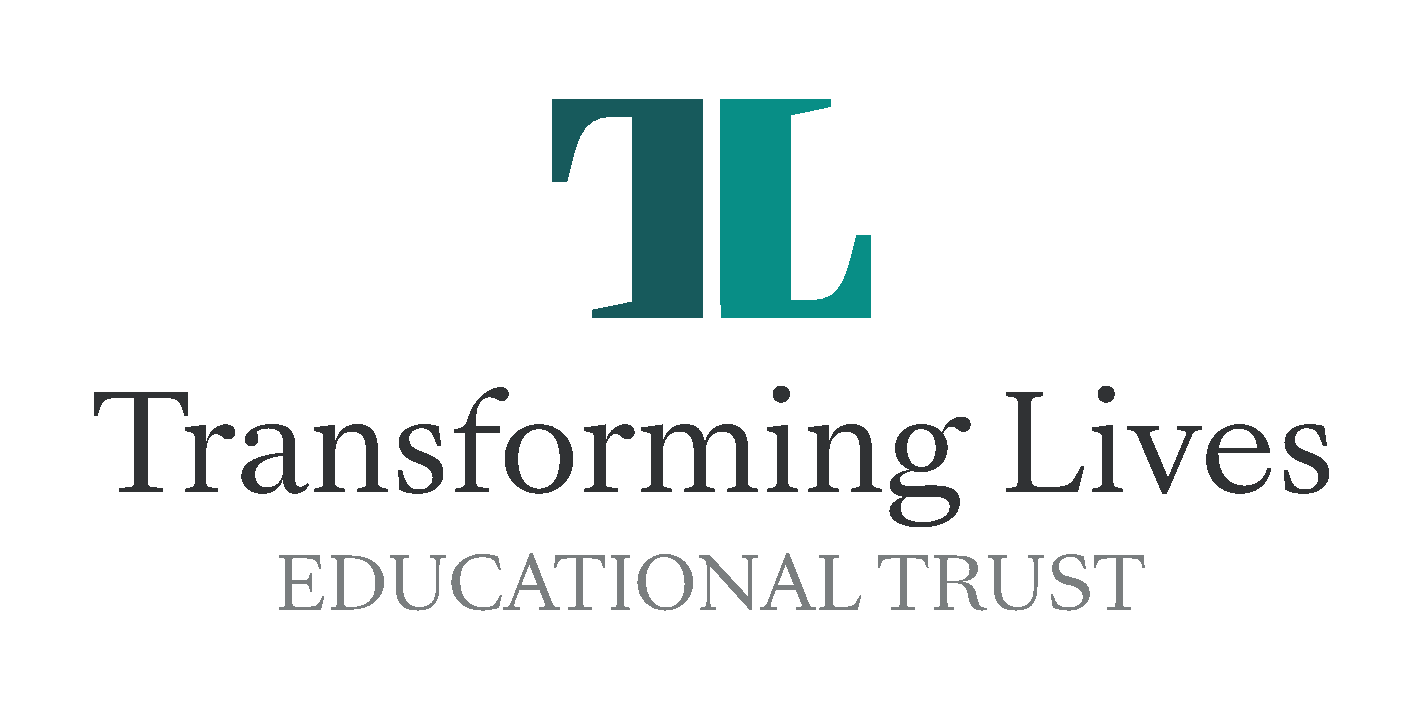 Ashlawn SchoolSite Service Officer (with cleaning team responsibility) Recruitment Pack March 2024ContentsAt Transforming Lives Educational Trust, we want the change the futureOur academies are places where staff thrive and children flourish, equipped for a world of possibilities, and ready to make a difference to others. We believe that nothing compares to the transformative power of learning and its singular ability to broaden horizons, deepen perspectives, and extend potential. We know that the very best schooling unlocks the doors of the future, and that all children deserve the best daily deal, every day.We believe in the dedication and talent of our staff, who deliver greatness in every corner of our Trust. This inspires us to make sure we take the very best care of them, as well as the children and young people in our academies. Our family of primary and secondary academies work together to provide the best start for our children and young people, and our Trust is the natural home for forward-thinking and innovative practice, led by dedicated and talented staff.As a successful and growing family of academies, we have developed the size and scope to be far more than the sum of our parts. The TLET Way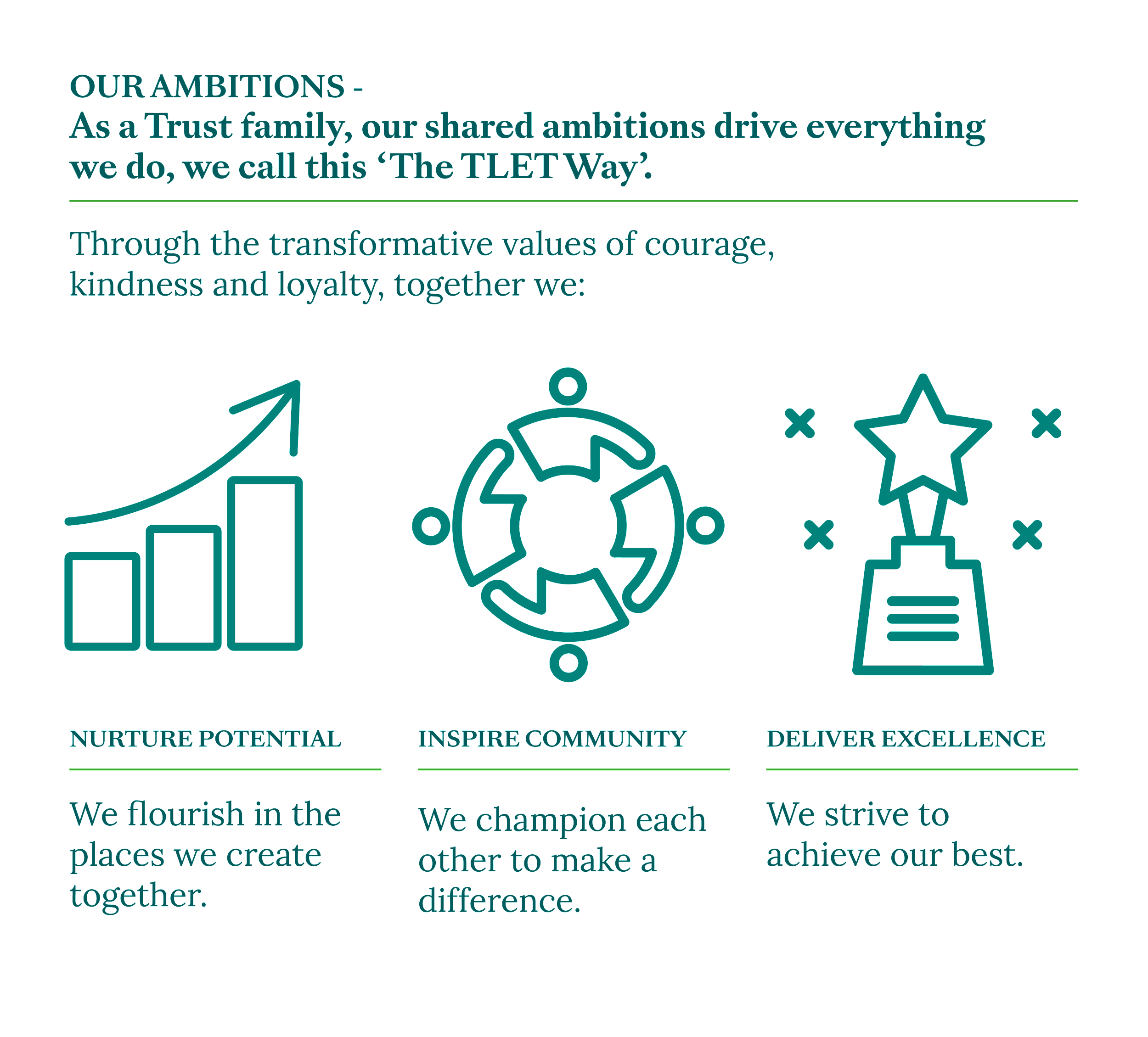 Our Academies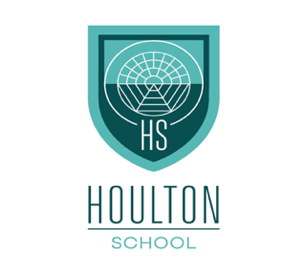 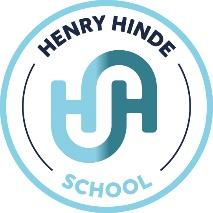 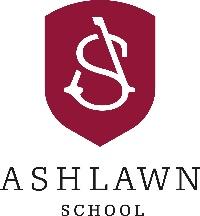 Our TeamWithout exception, everyone is deeply committed to the very highest outcomes, regardless of their role, recognising the strength of collective contribution and effort.LeadersAcademy leaders, driven by exceptional Principals, focus relentlessly on pupils and their outcomes, with everything else as peripheral. They are restless in their leadership, seeking ever better ways to improve in a culture of success. They do what it takes to make the difference.Central team leaders, motivated by an inspiring Executive, lead high performing teams who add value to our academies by providing the environment in which others thrive. They unburden academy leaders, enabling them to keep the main thing, the main thing – pupil outcomes.Governance, for our academies and for the Trust, is robust, rigorous and proportionate, providing professional support and challenge so that leaders strive to the limit of what is possible with a sharp focus on outcomes and excellence.Our leaders never allow the urgent to distract them from the important, navigating a clear route to long-term success.TeachersOur teachers are highly effective in the classroom, both in the uncompromising quality of their teaching and in the perceptive and individualised attention they give to pupils. They are passionate about the subjects they teach and dedicated to the children in their care. Our teachers are carefully recruited and expertly supported to make sure they, like our pupils, are always at the top of their game.Support StaffOur support staff are the backbone of our organisation and are specialists in their areas of responsibility. Like our teachers, they are well-trained and highly effective at ensuring the smooth operation of our Trust; day in, day out. Why Work for TLETAt TLET, we want to be an employer of choice for our employees.We believe that the children and young people in our care deserve the very best staff who are highly effective at what they do. We want our employees to take great pride and satisfaction in their work. This means that one of our fundamental priorities is to ensure that all of our employees feel valued, knowing that the role they fulfil is vital to transforming the life chances of others. Put simply, we are loyal to our employees and receive their loyalty in return.Comprehensive InductionWhen joining TLET, you will have access to a detailed induction programme which is designed to ensure you feel confident in your new role from your first day with us. This is led by our HR team in partnership with your line manager and focuses on our culture, safeguarding, site orientation, key people and TLET expectations, among other things. We know the importance of a great start for our children and young people when they join one of our academies, so we place just as much importance on the way new employees transition into TLET.Tailored TrainingWe believe in giving our children and young people the best daily deal. To this end, all of our employees have access to individualised performance development programmes and tailored training to ensure we are all restless in our pursuit of excellence. We work with the respected training providers such as ECM Consultants, Challenge Partners and our own TLET Education Improvement Service, harnessing a blended training platform of virtual and face-to-face sessions.Tending the TeamAt TLET, we recognise that working in schools is extremely rewarding, but we haven’t lost sight of the fact that it is often challenging and burdensome. All our employees have access to our TLET wellbeing offer to promote your mental and emotional wellness. This centres around a suite of staff provision such as bitesize online wellbeing training to help maintain work-life balance, free access to professional counselling and even shopping vouchers! In short, we take care to care.TLET Central TeamAs an employee at TLET, you will benefit from our extensive and expert Central Team who are based in Rugby making them highly accessible and responsive. The Central Team delivers leadership, finance, estates, business operations, HR and IT expertise to our academies with the intention of making  it easier for others to do their job. Our Central Team works in partnership with our academy leaders to ensure that support is tailored to the needs of each academy. Furthermore, we follow the School Teachers’ Pay and Conditions Document, the National Joint Council guidelines and recognise continuity of service for all employees joining TLET to ensure that our employees are looked after well compared with others in different settings.About the RoleThank you for your interest in the position of Site Service Officer at Ashlawn School.This pack has been designed to help you should you choose to submit an application to us, which we sincerely hope you do. The pack aims to answer all of your initial questions, but if not, please do not hesitate to contact us. It is extremely important to us that you feel comfortable and confident to proceed with your application as we aim to make the very best appointment possible.What next?We want to hear from you if you are as excited as we are about this fresh opportunity within our successful and growing Trust. In return, we can offer the right candidate the chance to work within our innovative and forward-thinking Trust as well as offering excellent professional development and progression. We encourage you to consider the information in this pack carefully and use it to picture yourself within the role at Ashlawn School. Should you wish to discuss any element of the pack in more detail, please don’t hesitate to contact us. We look forward to receiving your application.How to Visit & ApplyPlease read the information in this pack.  If you are interested in this job opportunity, please apply by downloading the application form from our website (www.tlet.org.uk). Completed application forms should be emailed to careers@tlet.org.uk or posted to:HR Department (Careers)c/o Houlton SchoolSignal DriveHoultonRugbyWarwickshireCV23 1EDIf you have any questions about the role or would like to visit Transforming Lives Educational Trust or one of our Academies, please don’t hesitate to contact us by emailing careers@tlet.org.uk or selecting option 1 on our telephone menu – 01788 593900.If you decide to apply you should include a supporting statement with your application form (either in the application or as a covering letter) on no more than two sides of A4, giving your reasons for applying for the post, addressing information you have read in the pack and particularly the person specification, and outline any relevant experience and personal qualities you would bring to the Trust.  Please do not send a general letter; we are really looking for someone who is prepared to respond to us as an individual Trust.  You can be sure that we will take time and care in reading your letter; we appreciate how much time and energy goes into writing it.Job DescriptionThis job description sets out the duties and responsibilities of the post at the time it was drawn up. Such duties and responsibilities may vary from time to time without changing the general character of the duties or the level of responsibility entailed. Such variations are a common occurrence and cannot themselves justify a reconsideration of the grading of the post. The post holder will have a shared responsibility for the safeguarding of all children and young people. The post holder has an implicit duty to promote the welfare of all children and young people.Person SpecificationThe post holder will have a shared responsibility for the safeguarding of all children and young people. The post holder has an implicit duty to promote the welfare of all staff, children and young people and to be committed to promoting diversity and inclusion.
All posts within TLET are subject to pre-employment and vetting checks, including reference checking and enhanced disclosures checks with the Disclosure and Barring Service (DBS).SectionPageOur Academies3About the role4How to visit and apply5Job Description6Person specification9Location:Ashlawn SchoolJob Title:Evening Site Service Officer (with cleaning team responsibility)Salary:£24,294.00 FTE per annum£19,697.00 Actual salary
HoursMonday to Friday 3:30pm – 9:30pm30 hours per weekContract:Permanent, all year roundStart date:ASAP
Responsible to:Senior Site Service Officer Job purpose:To act as an integral part of the schools site service team. Carrying out minor maintenance duties, liaising with contractors and contributing to the smooth operation of the site teams function within Transforming Lives Educational Trust and their school sites, ensuring the school is fit for purpose, safe and compliant for those that access it.To line manage school cleaning teams, including following HR processes, managing and monitoring work, ensuring teams are set up to carry out their roles. MAIN ROLE AND RESPONSIBILITIES:MAIN ROLE AND RESPONSIBILITIES:Security:To be the one of the main key holders for the school siteUnlock and lock the school siteCarry out daily walk rounds to ensure the site is safe and secure Unsetting and setting of alarmsResponding to out of hours call outsMake changes to and monitor access control systems throughout siteMaintenance and site management:Minor building repairs and maintenance work, including;Carpentry - fitting white board and notice boards, replacing door and window furniture.Repair damaged areas around the school sitePlumbing – Repair of leaking taps and pipes, fitting of toilet fixtures, clearing of blocked drains, channels and toiletsGeneral – Minor plaster repairs, minor flooring repairs, painting and decorating, graffiti removal, replacement of fixtures and fittings such as locks, assembly/repair of furniture and shelf fitting, fence and path repairs, temporary glazing repairsMinor grounds maintenance – trimming hedges and trees, removing site debris, collecting broken glass and clearing leaves and litter from gullies.Carry out project works during school closures as directed by the Senior Site Service Officer and the Business Operations and Estates ManagerOperate heating plant to maintain certain temperatures and ensure adequate supply of hot water availableTo clean light fittings replacing where necessary minor parts such as tubes, bulbs, fuses, starters and diffusers, in accordance with safe working practices.To be responsible for ensuring clear and safe pedestrian access to the school particularly in adverse weather conditions (e.g. snow clearing, gritting)Report any site emergencies, equipment faults or maintenance issues to the Senior Site Service OfficerFlexible to allow for the covering of shifts in time of staff absence or school eventsHealth and Safety:Assist with emergency procedures, such as fire evacuation, lock down and first aid emergenciesEnsure contractors are properly inducted to siteEnsure working areas are kept tidy and safeCarry out weekly testing procedures in line with complianceTo be on hand for school lettings and events outside of the school dayCleaning:To arrange to clear blockages, remove foreign matter from sinks, toilets, drains, and clean up spillages as requiredTo dispose of waste material in a safe, hygienic manner ensuring that it is available for collection as requiredAssisting the school cleaning team and cleaning supervisors when necessary with carrying out their dutiesTidying of rooms and emptying of bins following after school activities and lettingsEmptying of external bins, collection of recycling, removal of graffiti and cleaning the School minibusRegular litter picking to maintain a tidy and presentable school siteRemove spillages and resultant stains from floors and other surfacesCleaning team:To line manage the site cleaning team Place orders for cleaning productsEnsure cleaning teams have the stock they need to carry out their dutiesSupport arranging area cover when there is cleaner absenceEnsure cleaners are cleaning to a high standard General duties:Checking the quality of contractors work and signing contractor visit reportsTo provide assistance and be the first point of contact with any letting’s groups on the school sitesProvide assistance with general enquiries relating to the siteMay be required to drive the school minibus/and /or carry out weekly minibus maintenance checksTo set out rooms to school requirements, including exams and lettingsReceipt of and checking of deliveries and distribution of deliveries to relevant locationsAny other site support duties that are in line with the job purpose and gradeTo carry out the above functions across all sites within Transforming Lives Educational Trust as and when required.Security:To be the one of the main key holders for the school siteUnlock and lock the school siteCarry out daily walk rounds to ensure the site is safe and secure Unsetting and setting of alarmsResponding to out of hours call outsMake changes to and monitor access control systems throughout siteMaintenance and site management:Minor building repairs and maintenance work, including;Carpentry - fitting white board and notice boards, replacing door and window furniture.Repair damaged areas around the school sitePlumbing – Repair of leaking taps and pipes, fitting of toilet fixtures, clearing of blocked drains, channels and toiletsGeneral – Minor plaster repairs, minor flooring repairs, painting and decorating, graffiti removal, replacement of fixtures and fittings such as locks, assembly/repair of furniture and shelf fitting, fence and path repairs, temporary glazing repairsMinor grounds maintenance – trimming hedges and trees, removing site debris, collecting broken glass and clearing leaves and litter from gullies.Carry out project works during school closures as directed by the Senior Site Service Officer and the Business Operations and Estates ManagerOperate heating plant to maintain certain temperatures and ensure adequate supply of hot water availableTo clean light fittings replacing where necessary minor parts such as tubes, bulbs, fuses, starters and diffusers, in accordance with safe working practices.To be responsible for ensuring clear and safe pedestrian access to the school particularly in adverse weather conditions (e.g. snow clearing, gritting)Report any site emergencies, equipment faults or maintenance issues to the Senior Site Service OfficerFlexible to allow for the covering of shifts in time of staff absence or school eventsHealth and Safety:Assist with emergency procedures, such as fire evacuation, lock down and first aid emergenciesEnsure contractors are properly inducted to siteEnsure working areas are kept tidy and safeCarry out weekly testing procedures in line with complianceTo be on hand for school lettings and events outside of the school dayCleaning:To arrange to clear blockages, remove foreign matter from sinks, toilets, drains, and clean up spillages as requiredTo dispose of waste material in a safe, hygienic manner ensuring that it is available for collection as requiredAssisting the school cleaning team and cleaning supervisors when necessary with carrying out their dutiesTidying of rooms and emptying of bins following after school activities and lettingsEmptying of external bins, collection of recycling, removal of graffiti and cleaning the School minibusRegular litter picking to maintain a tidy and presentable school siteRemove spillages and resultant stains from floors and other surfacesCleaning team:To line manage the site cleaning team Place orders for cleaning productsEnsure cleaning teams have the stock they need to carry out their dutiesSupport arranging area cover when there is cleaner absenceEnsure cleaners are cleaning to a high standard General duties:Checking the quality of contractors work and signing contractor visit reportsTo provide assistance and be the first point of contact with any letting’s groups on the school sitesProvide assistance with general enquiries relating to the siteMay be required to drive the school minibus/and /or carry out weekly minibus maintenance checksTo set out rooms to school requirements, including exams and lettingsReceipt of and checking of deliveries and distribution of deliveries to relevant locationsAny other site support duties that are in line with the job purpose and gradeTo carry out the above functions across all sites within Transforming Lives Educational Trust as and when required.Job Title:Site Service Officer – with cleaning team responsibility Reports to: Senior Site Service OfficerSPECIFICATION ESSENTIAL DESIRABLE Qualifications/ Training Maths & English GCSE (or equivalent) grade 4 or aboveHealth and safety training Experience Keeping work recordsA background in industry e.g. carpentry,plumbing or a similar maintenance roleManaging others Placing orders/stock taking Knowledge/Skills (Ability to) Communicate effectivelyGood attention to detailUse of initiativeAbility to work independently and as part of a teamTo work at the instructions of othersAbility to carry out minor repairs ormaintenance worksAn understating of Health & SafetyRegulations, including COSHHPersonal Qualities TrustworthyFlexibleReliableConfidentWillingness to participate in further training and development opportunities